Муниципальное бюджетное  общеобразовательное учреждение « МБОУ Туруханская средняя школа № 1»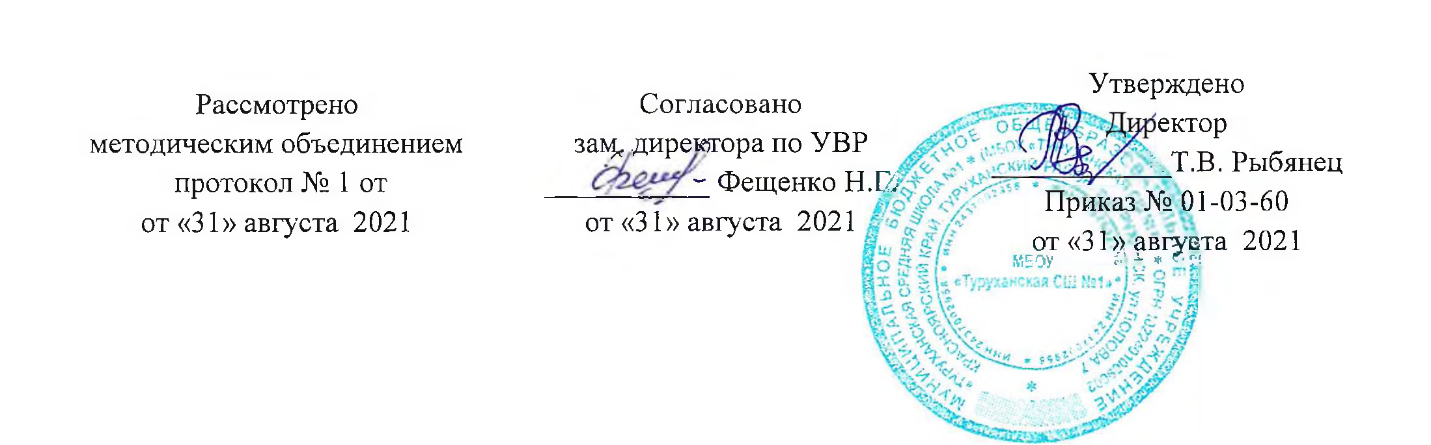 РАБОЧАЯ ПРОГРАММА__по_ географии в  11  классах                                        (наименование учебного курса, предмета, дисциплины) Чернышова Лариса Леонидовна2021-2022 годСтруктура документа:Пояснительная записка.Содержание программы.Требования к уровню подготовки учащихся.Предметные результаты, формирование УУД.Описание учебно-методического и материально-технического обеспечения образовательного процесса.Статус рабочей программыФедеральный закон « Об образовании в Российской Федерации» от 29.12.2012 г.  №273-РФФедеральный государственный образовательный стандарт основного общего образования (Приказ Министерства образования и науки Российской Федерации от 17 декабря . № 1897, зарегистрирован Минюстом России 01 февраля 2011 года, регистрационный номер 19644с учетом изменений от 29.12.2014 г приказ №1644)Федеральные требования к образовательным учреждениям в части минимальной оснащенности учебного процесса и оборудования учебных помещений (утверждены приказом Министерством образования и науки России от 4 октября . № 986, зарегистрированы в Министерстве юстиции России 3 февраля ., регистрационный номер 19682); Федеральный перечень учебников, рекомендованных Министерством образования и науки РФ к использованию в образовательном процессе, в образовательных учреждениях на 2020-2021учебный год. Примерная программа по географии.10-11 классы.- М:. «Просвещение»,2019.Пояснительная записка  
Рабочая программа по географии для учащихся 11 класса создана на основе
следующих нормативных документов:
        Авторской программы В.П. Максаковского для 10-11 классов (базовый уровень).
       В. П. Максаковский. «География. Рабочие программы. 10—11 классы».
       Федерального перечня учебников, рекомендованных Министерством образования
Российской Федерации к использованию в образовательном процессе в
общеобразовательных учреждениях на 2017 - 2018 учебный год.Целями изучения географии в средней школе являются:
 освоение системы географических знаний о целостном, многообразном и динамично изменяющемся мире, взаимосвязи природы, населения  и хозяйства на всех территориальных уровнях, географических аспектах глобальных проблем человечества и путях их решения; методах изучения географического пространства, разнообразии его объектов и процессов;
 овладение умениями сочетать глобальный, региональный и локальный подходы для описания и анализа природных, социально-экономических, геоэкологических процессов и явлений;
 развитие познавательных интересов, интеллектуальных и творческих способностей посредством ознакомления с важнейшими географическими особенностями и проблемами мира, его регионов и крупнейших стран;
 воспитание патриотизма, толерантности, уважения к другим народам и культурам, бережного отношения к окружающей среде;
 использование в практической деятельности и повседневной жизни разнообразных географических методов, знаний и умений, а также географической информации.
• нахождения и применения географической информации, включая карты, статистические материалы, геоинформационные системы и ресурсы Интернета, для правильной оценки важнейших социально-экономических вопросов международной жизни; геополитической и геоэкономической ситуации в России, других странах мира.Общая характеристика учебного предмета
Курс по географии на базовом уровне ориентируется, прежде всего, на формирование общей культуры и мировоззрения школьников, а также решение воспитательных и развивающих задач общего образования, задач социализации личности. По содержанию предлагаемый базовый курс географии сочетает в себе элементы общей географии и комплексного географического страноведения. Он завершает формирование у учащихся представлений о географической картине мира, которые опираются на понимание географических взаимосвязей общества и природы, воспроизводства и размещения населения, мирового хозяйства и географического разделения труда,  раскрытие географических аспектов глобальных и региональных явлений и
процессов, разных территорий. Содержание курса призвано сформировать у учащихся целостное представление о современном мире, о месте России в этом мире, а также развить у школьников познавательный интерес к другим народам и странам. Описание места учебного предмета
Количество часов: по программе - 34 часов.Внесение  дополнений в рабочую программу В связи с письмом Министерства просвещения РФ от 9 октября 2020 г. № ГД-1730/03 “О рекомендациях по корректировке образовательных программ”. При внесении изменений в Программы в части расширения использования различных образовательных технологий на основании части 2 статьи 13 Федерального закона N 273-ФЗ следует учесть особенности применения дистанционных образовательных технологий и электронного обучения в соответствии с приказом Министерства образования и науки Российской Федерации от 23 августа 2017 г. N 816 "Об утверждении Порядка применения организациями, осуществляющими образовательную деятельность, электронного обучения, дистанционных образовательных технологий при реализации образовательных программ" и приказами Министерства просвещения Российской Федерации от 17 марта 2020 г. N 103 "Об утверждении временного порядка сопровождения реализации образовательных программ начального общего, основного общего, среднего общего образования, образовательных программ среднего профессионального образования и дополнительных общеобразовательных программ с применением электронного обучения и дистанционных образовательных технологий"; от 17 марта 2020 N 104 "Об организации образовательной деятельности в организациях, реализующих образовательные программы начального общего, основного общего и среднего общего образования, образовательные программы среднего профессионального образования, соответствующего дополнительного профессионального образования и дополнительные общеобразовательные программы, в условиях распространения новой коронавирусной инфекции на территории Российской Федерации".В период пандемии применяютя в обучении электронные образовательные и дистанционно образовательные ресурсы.  Основными элементами системы ЭО и ДОТ являются: образовательные онлайн-платформы: Российская электронная школа, Учи.Ру, Фоксфорд, «ЯКласс» и другие ; цифровые образовательные ресурсы, размещенные на образовательных сайтах:  видеоконференции; вебинары; skype – общение; e-mail; облачные сервисы; электронные носители мультимедийных приложений:    к учебникам; электронные пособия, разработанные с учетом требований законодательства РФ об образовательной деятельности.Образовательные результаты освоения курса географииВ процессе обучения географии в 10-11 классах предусмотрено достижение учащимися следующих личностных результатов:Воспитание российской гражданской идентичности, патриотизма, уважения к своему народу, чувства ответственности перед Родиной, готовности к служению Отечеству, его защите; гордости за свой край, свою Родину, прошлое и настоящее многонационального народа России, уважение государственных символов (герб, флаг, гимн);Осознание себя как активного и ответственного члена российского общества, обладающего чувством собственного достоинства, осознанно принимающего традиционные национальные и общечеловеческие гуманистические и демократические ценности;Формирование целостного  мировоззрения, соответствующего современному уровню развития науки и общественной практики, основанного на диалоге культур, а также различных форм общественного сознания, осознание своего места в поликультурном мире;Формирование основ саморазвития и самовоспитания в соответствии с общечеловеческими ценностями и идеалами гражданского общества; готовность и способность к самостоятельной, творческой и ответственной деятельности;Формирование  толерантного сознания и поведения в поликультурном мире, готовности и способности вести диалог с другими людьми, достигать в нём взаимопонимания, находить общие цели и сотрудничать для их достижения;Формирование коммуникативной компетентности в общении и сотрудничестве со сверстниками, детьми младшего возраста, взрослыми в образовательной, общественно полезной, учебно-исследовательской, проектной и других видах деятельности;Воспитание  нравственного сознания и поведения на основе усвоения общечеловеческих ценностей;Формирование ответственного отношения к учению,  готовности и способности к образованию, в том числе самообразованию, на протяжении всей жизни; сознательного отношения к непрерывному образованию как условию успешной профессиональной и общественной деятельности;Формирование  осознанного подхода к  выбору будущей профессии и возможностям реализации собственных жизненных планов; отношения к профессиональной деятельности как возможности участия в решении личных, общественных, государственных, общенациональных проблем;Формирование экологического мышления, понимания влияния социально-экономических процессов на состояние природной и социальной среды; приобретение опыта эколого-направленной деятельности;Также предусмотрено достижение метапредметных результатов, таких как:умение самостоятельно определять цели деятельности и составлять планы деятельности; самостоятельно осуществлять, контролировать и корректировать деятельность; использовать все возможные ресурсы для достижения поставленных целей и реализации планов деятельности; выбирать успешные стратегии в различных ситуациях;умение продуктивно общаться и взаимодействовать в процессе совместной деятельности, учитывать позиции других участников деятельности, эффективно разрешать конфликты;владение навыками познавательной, учебно-исследовательской и проектной деятельности, навыками разрешения проблем; способность и готовность к самостоятельному поиску методов решения практических задач, применению различных методов познания;готовность и способность к самостоятельной информационно-познавательной деятельности, включая умение ориентироваться в различных источниках информации, критически оценивать и интерпретировать информацию, получаемую из различных источников;умение использовать средства информационных и коммуникационных технологий (далее - ИКТ) в решении когнитивных, коммуникативных и организационных задач с соблюдением требований эргономики, техники безопасности, гигиены, ресурсосбережения, правовых и этических норм, норм информационной безопасности;умение определять назначение и функции различных социальных институтов;умение самостоятельно оценивать и принимать решения, определяющие стратегию поведения, с учетом гражданских и нравственных ценностей;владение языковыми средствами - умение ясно, логично и точно излагать свою точку зрения, использовать адекватные языковые средства;владение навыками познавательной рефлексии как осознания совершаемых действий и мыслительных процессов, их результатов и оснований, границ своего знания и незнания, новых познавательных задач и средств их достижения.Достижение предметных результатов – знаний, умений, компетентностей, характеризующих качество (уровень) овладения учащимися содержанием учебного предмета на базовом уровне, предусматривает:владение представлениями о современной географической науке, её участии в решении важнейших проблем человечества;владение географическим мышлением  для определения географических аспектов природных, социально-экономических и экологических процессов и проблем;сформированность системы комплексных социально ориентированных географических знаний о закономерностях развития природы, размещения населения и хозяйства, о динамике и территориальных особенностях процессов, протекающих в географическом пространстве;владение умениями проведения наблюдений за отдельными географическими объектами, процессами и явлениями, их изменениями в результате природных и антропогенных воздействий;владение умениями использовать карты разного содержания для выявления закономерностей и тенденций, получения нового географического знания о природных социально-экономических и экологических процессах и явлениях;владение умениями географического анализа и интерпретации разнообразной информации;владение умениями применять географические знания для объяснения и оценки разнообразных явлений и процессов, самостоятельного оценивания уровня безопасности окружающей среды, адаптации к изменению её условий;сформированность представлений и знаний об основных проблемах взаимодействия природы и общества, о природных и социально-экономических аспектах экологических проблем.Применяемые технологии: проблемное обучение, проектно-исследовательская технология, информационно-коммуникативное обучение, здоровьесберегающие технологии, индивидуально-ориентированная система обучения.В рамках реализации ФГОС используются в большей мере активные и интерактивные методы обучения (метод проектов, проблемный, эвристический, исследовательский, модульного обучения и др.) Наиболее распространенные разновидности активных методов обучения:Дидактические игры;Анализ конкретных ситуаций;Решение проблемных задач;Обучение по алгоритму;Мозговая атака и пр.Виды самостоятельной работы учащихся:Использование статистической информации разной формы и содержания; Обработка, анализ и представление статистической информации в графической, картографической и текстовой форме; Работа с картографическими и статистическими данными карт атласа;Составление экономико-географической характеристики отрасли мирового хозяйства, используя картографические источники информации; Сравнение социально – экономических  объектов, процессов и явлений; Работа на контурных картах, подготовка сообщений, презентаций по заданной теме, используя различные источники географической информации.  Исследовательская, проектная деятельность                                              Содержание учебного предмета (курса)Регионы и страны мира. Регионолистика. (29 часов)и страноведение. Понятие о географическом регионе. Региональное деление мира (физико-географическое, историко-культурное, экономико-географическое).Зарубежная Европа. Общая характеристика зарубежной Европы: природные условия и ресурсы, население и хозяйство, отраслевой состав, охрана окружающей среды и проблемы региона. Географический рисунок расселения и хозяйства Европы. «Европейский союз» и модели европейской интеграции.Природные, политические, этнические и экономические внутренние различия регионов Европы (Северная, Западная, Южная и Восточная Европа).Изучение стран Европы (Франция, Германия, Великобритания, страны Балтии).Зарубежная Азия. Азиатский регион. Культурное наследие и религиозно-этнические основы. Природно-ресурсный потенциал. «Азиатский» тип расселения и размещения населения. Хозяйство и развитие отдельных отраслей. Новые индустриальные страны. Основные типы сельского хозяйства. Интеграционные группировки стран зарубежной Азии.Современные проблемы субрегионов: Юго-Западная, Южная, Юго-Восточная, Восточная, Центральная Азия. Страны Азии — бывшие республики СССР: направления развития.Изучение стран Азии (Китай, Япония, Индия, Казахстан).Северная Америка. Америка — два материка, одна часть света. Понятие «Новый Свет».Соединенные Штаты Америки. Историко-географические особенности формирования государства и их экономико- и социально-географические последствия. Оценка географического положения. Население страны: этнический состав, значение миграций, структура занятости и размещение. Крупнейшие агломерации и мегалополисы. Природно-ресурсный потенциал. Особенности отраслевой и территориальной структуры хозяйства. Экономические районы США: Север, Юг, Запад. Перспективы и проблемы развития. Канада, ее место в мировом хозяйстве. Интеграционная группировка НАФТА.       Латинская Америка. Принципы выделения региона, его состав. Историко-географические особенности формирования региона. Основные черты расселения населения и географии промышленности, сельского хозяйства и транспорта.Субрегионы Латинской Америки: Мезоамерика, Южная Америка: Андские и Приатлантические страны. Общая характеристика и внутренние различия.Изучение стран Латинской Америки (Бразилия, Мексика).Австралия и Океания. Географическое положение. Географические следствия изолированности региона. Природные условия и ресурсы. Население. Хозяйство. Динамика развития, характеристика отраслей хозяйства. Внутрирегиональные контрасты. Перспективы развития.Африка. Африканские страны в современном мире. Однобокость развития как следствие колониального прошлого. Природные условия и ресурсы. Общая характеристика населения, хозяйства африканских стран.Субрегионы: Северная, Западная, Восточная и Южная Африка.Изучение стран Африки: Египет, Нигерия, ЮАР. Проблемы преодоления отсталости развивающихся стран.Географические аспекты качества жизни. Проблема отсталости. Ее географические аспекты. Долговой кризис.Россия современном мире. Россия на политической карте мире, в мировом хозяйстве, системе международно-финансовых и политических отношений. Отрасли международной специализации России. Особенности географии экономических, политических и культурных связей России со странами мира. Участие России в политических и экономических объединениях и группировках. Определение основных направлений развития внешнеэкономических связей России.(2часа)Заключение. Истоки глобальных проблем человечества. Систематизация глобальных проблем. Глобальное моделирование. Взаимосвязи глобальных проблем: Роль географии в решении глобальных проблем человечества. Новые модели цивилизации.(1 час)Содержание рабочей программыУчебно-тематический план в 11 классеКалендарно- тематическое планирование 10 класс№ п/пНазвание темыКоличество часовКоличество, в том числеКоличество, в том числе№ п/пНазвание темыКоличество часовПрактическихработПроверочных работ1Регионы и страны мира29722Россия в современном мире21-3Географические аспекты современных глобальных проблем человечества11-4Контроль22Итого:Итого:3494№Учебная темаКол-во часовТип урокаПланируемые результатыПланируемые результатыРезультаты№Учебная темаКол-во часовТип урокаПредметные УУДМетапредметные УУДРезультаты1Раздел I.Введение1Урок открытия новых знаний.Постановка целей и задач на учебный год. Изучение информации из различных источников.Познавательные:-работа с различными источниками информации.Личностные:-ответственное отношение  к учению.Раздел II. Тема 1Региональная характеристика мира2821.Зарубежная Европа – общая характеристика.1Урок открытия новых знаний.Общая характеристика. Зарубежная (по отно-шению к странам СНГ) Европа как один из ведущих регионов современного мира. Площадь территории и границы. Особенности ЭГП: 1) соседское положение, 2) приморское положение. Изменения политической карты региона в новейшее время.Познавательные: выделять наиболее существенные признаки объектов и явлений; самостоятельно анализировать картографическую и статистическую информацию; представлять результаты своей работы.Регулятивные: планировать свою деятельность и прогнозировать ее результат; ставить и формулировать для себя новые учебные задачи.Коммуникативные : участвовать в коллективном обсуждении поставленной проблемы; строить речевые высказывания в устной форме; аргументируя свою точку зрения; слушать и активно вступать в диалог.Личностные: формирование ответственного отношения к учению; умение самостоятельно отбирать необходимые знания для решения учебных задач.Практическая работа № 1 «Описание географического положения стран Европы»32. Зарубежная Европа – общая характеристика.1Урок общеметодологической направленности.Природные условия и ресурсы зарубежной Евро-пы. Природные ресурсы для развития промышленно-сти, сельского хозяйства, лесного хозяйства, туризма и рекреации. Население зарубежной Европы: численность и характер воспроизводства, угроза депопуляции. Познавательные: выделять наиболее существенные признаки объектов и явлений; самостоятельно анализировать картографическую и статистическую информацию; представлять результаты своей работы.Регулятивные: планировать свою деятельность и прогнозировать ее результат; ставить и формулировать для себя новые учебные задачи.Коммуникативные : участвовать в коллективном обсуждении поставленной проблемы; строить речевые высказывания в устной форме; аргументируя свою точку зрения; слушать и активно вступать в диалогЛичностные: формирование ответственного отношения к учению; умение самостоятельно отбирать необходимые знания для решения учебных задач.43.Географический рисунок расселения и хозяйства.1Урок открытия новых знаний.Роль трудовой иммиграции и увеличение значения «исламского фактора». Национальный состав населения региона: однонациональные, двунациональные и многонациональные государства. Обострение межнациональных отношений. Основные религии зарубежной Европы, роль Ватикана. Размещение населения: его плотность, высокий уровень урбанизации. Запад-ноевропейский тип города. Процесс субурбанизации.Место региона в мировом хозяйстве. Страны, входящие в «большую семерку» стран Запада: Германия, Франция, Великобритания, Италия. Менее крупные страны региона и их специализация в международном географическом разделении труда.54.Хозяйство стран Зарубежной Европы. 1Урок общеметодологической направленности.Промышленность зарубежной Европы. Главные отрасли: машиностроение и химическая промышлен-ность. Топливно-энергетический комплекс, черная и цветная металлургия. Лесная, легкая промышленность. Главные промышленные районы.Сельское хозяйство зарубежной Европы, три главных типа: 1) североевропейский, 2)среднеевропей-ский, 3) южноевропейский.Транспортная система зарубежной Европы. Главные транспортные магистрали. Главные сухопутные транспортные узлы и портово-промышленные комплексы. Преодоление естественных преград.Непроизводственная сфера в зарубежной Европе. Познавательные: выделять наиболее существенные признаки объектов и явлений; самостоятельно анализировать картографическую и статистическую информацию; представлять результаты своей работы.Регулятивные: планировать свою деятельность и прогнозировать ее результат; ставить и формулировать для себя новые учебные задачи.Коммуникативные : участвовать в коллективном обсуждении поставленной проблемы; строить речевые высказывания в устной форме; аргументируя свою точку зрения; слушать и активно вступать в диалогЛичностные: формирование ответственного отношения к учению; умение самостоятельно отбирать необходимые знания для решения учебных задач.65.Субрегионы стран зарубежной Европы.1Урок общеметодологической направленности.Географический рисунок расселения и хозяйства зарубежной Европы. Понятие о «Центральной оси развития» Западной Европы. Типология экономических районов с выделением:                               1) высокоразвитых, 2) старопромышленных,                       3) аграрных, 4) нового освоения. Четыре субрегиона зарубежной ЕвропыПознавательные: выделять наиболее существенные признаки объектов и явлений; самостоятельно анализировать картографическую и статистическую информацию; представлять результаты своей работы.Регулятивные: планировать свою деятельность и прогнозировать ее результат; ставить и формулировать для себя новые учебные задачи.Коммуникативные : участвовать в коллективном обсуждении поставленной проблемы; строить речевые высказывания в устной форме; аргументируя свою точку зрения; слушать и активно вступать в диалогЛичностные: формирование ответственного отношения к учению; умение самостоятельно отбирать необходимые знания для решения учебных задач.76.Обобщающий урок8-97-8 Зачет, контрольная работа2 Зарубежная Азия10-129-11.Общая характеристика зарубежной Азии.3Урок открытия новых знаний.Урок практикум.Урок общеметодологической направленности.Общая характеристика. Зарубежная (по отношению к странам СНГ) Азия как быстро развивающийся регион современного мира. Размеры территории и границы. Отличительные черты ЭГП: 1) соседское положение, 2) приморское положение, 3) глубинное положение. Политическая карта региона в новейшее время. Территориальные споры в зарубежной Азии. «Горячие точки» субрегиона (Афганистан и др.) Природные условия и ресурсы зарубежной Азии. Природные ресурсы для развития промышленности; особое значение нефтяных ресурсов. Природно-ресурсные предпосылки для развития сельского хозяйства; недостаточная обеспеченность пахотными землями и источниками водоснабжения.Население зарубежной Азии; регион с наибольшей численностью населения. Демографическая ситуация и демографическая политика в субрегионах зарубежной Азии. Этнический и религиозный состав населения, зарубежная Азия как родина трех мировых религий. Межэтнические и религиозные конфликты в регионе. Основные черты размещения населения, контрасты плотности. Главные очаги внешних миграций. Рост городского населения, городские агломерации и «сверхгорода». Восточный (азиатский) тип города. Познавательные: работать с различными источниками информации; устанавливать причинно-следственные связи и делать выводы; представлять результаты своей работы.Регулятивные: определять цель урока, ставить задачи; самостоятельно корректировать задачи и деятельность по ходу урока.Коммуникативные : участвовать в коллективном обсуждении поставленной проблемы; строить речевые высказывания в устной форме; аргументируя свою точку зрения; слушать и активно вступать в диалог.Личностные: формирование ответственного отношения к учению; умение самостоятельно отбирать необходимые знания для решения учебных задач; понимание основ экологической культуры.13-1412-13.Китай 2Урок новых знаний.Урок общеметодологической направленности.Административно-территориальное деление Китая, проблема Тайваня. Воссоединение Сянгана и Аомыня с Китаем. Население Китая. Китай – первая страна мира по численности населения. Демографическая политика и ее результаты; переход от демографического взрыва к третьей фазе демографического перехода. Возрастно-половой состав населения. Этнический состав населения. Особенности размещения населения: соотношение городских и сельских жителей, процесс урбанизации. Крупнейшие города и городские агломерации Китая. Китай как страна древней культуры.Хозяйство Китая. Быстрые темпы роста экономики, китайское «экономическое чудо». Превращение Китая в мощную индустриальную державу. Отставание Китая по показателю душевого ВВП и уровню жизни.Промышленность Китая. Успехи и проблемы топливно-энергетического комплекса. Быстрое развитие металлургического комплекса, мировой рекорд по выплавке стали. Преобразования в машиностроительном комплексе Китая, успехи автомобильной промышлен-ности. Традиции легкой промышленности.Познавательные: работать с различными источниками информации; устанавливать причинно-следственные связи и делать выводы; представлять результаты своей работы.Регулятивные: определять цель урока, ставить задачи; самостоятельно корректировать задачи и деятельность по ходу урока.Коммуникативные : участвовать в коллективном обсуждении поставленной проблемы; строить речевые высказывания в устной форме; аргументируя свою точку зрения; слушать и активно вступать в диалог.Личностные: формирование ответственного отношения к учению; умение самостоятельно отбирать необходимые знания для решения учебных задач; понимание основ экологической культур1514.Япония1Урок общеметодологической направленности.Стабильность численности населения Японии – страны Азии с первым типом воспроизводства населения; причины такого демографического перехода. Одно-родный национальный состав населения, культурные традиции. Религиозный состав населения Японии. Высокая средняя плотность населения. Высокий уровень урбанизации. Крупнейшие города и городские агломерации (Токио, Осака, Нагоя) Японии. Понятие о мегаполисе Токайдо.Хозяйство. Период «экономического чуда» в Японии в 50–80-е гг. XX в. и его причины. Замедление темпов экономического роста в 90-е гг., переход на роль «державы № 3». Япония как постиндустриальная страна.Промышленность: этапы развития. Этап развития энергоемких и металлоемких производств при увеличении импорта топлива и сырья. Этап ориентации на наукоемкие отрасли. Главные промышленные центры Японии и их специализация.Познавательные: работать с различными источниками информации; устанавливать причинно-следственные связи и делать выводы; представлять результаты своей работы.Регулятивные: определять цель урока, ставить задачи; самостоятельно корректировать задачи и деятельность по ходу урока.Коммуникативные : участвовать в коллективном обсуждении поставленной проблемы; строить речевые высказывания в устной форме; аргументируя свою точку зрения; слушать и активно вступать в диалог.Личностные: формирование ответственного отношения к учению; умение самостоятельно отбирать необходимые знания для решения учебных задач; понимание основ экологической культуры.16-1715-16.Индия 2Урок общеметодологической направленности.Государственный  строй; форма правления и административно-территориальное деление. Индия в составе Содружества, возглавляемого Великобританией.Население. Быстрый рост населения Индии и его причины. Особенности демографической политики. Сложный этнический и религиозный состав населения Индии; районы этнорелигиозных противоречий. Неравномерность размещения населения. Особенности урбанизации в Индии, главные города и городские агломерации.Хозяйство. Индия как страна контрастов. «Экономическое чудо» в Индии и рост объема ВВП. Постепен-ное превращение Индии в супердержаву знаний. Сильное отставание Индии по показателю душевого ВВП. Высокая доля людей, живущих за чертой бедности.Промышленность Индии: особенности ее отраслевой структуры и географии. Главные новостройки («полюса роста») в тяжелой промышленности Индии. Главные отрасли легкой промышленности.Сельское хозяйство Индии. Особенности аграрного строя, влияние «зеленой революции». Две главные сельскохозяйственные зоны.Познавательные: работать с различными источниками информации; устанавливать причинно-следственные связи и делать выводы; представлять результаты своей работы.Регулятивные: определять цель урока, ставить задачи; самостоятельно корректировать задачи и деятельность по ходу урока.Коммуникативные : участвовать в коллективном обсуждении поставленной проблемы; строить речевые высказывания в устной форме; аргументируя свою точку зрения; слушать и активно вступать в диалог.Личностные: формирование ответственного отношения к учению; умение самостоятельно отбирать необходимые знания для решения учебных задач; понимание основ экологической культуры.1817.Австралия 1Урок новых знанийАвстралия. Австралия как государство Тихоокеанского региона. История, освоение Австралии. Особенности государственного строя. Основные черты населения: численность, рост за счет иммиграции, очень низкая плотность населения. Главные города Австралии.Хозяйство. Место Австралии в мировом хозяйстве. Главные отрасли международной специализации: гор-нодобывающая промышленность, сельское хозяйство, природные предпосылки для их развития.Внутренние различия. Юго-Восточный район Ав-стралии с главными городами страны. Северо-Восточ-ный, Южный и Западный районы, их роль в хозяйстве Австралии. Неосвоенные пространства Северного и Центрального районов.Познавательные: работать с различными источниками информации; устанавливать причинно-следственные связи и делать выводы; представлять результаты своей работы.Регулятивные: определять цель урока, ставить задачи; самостоятельно корректировать задачи и деятельность по ходу урока.Коммуникативные : участвовать в коллективном обсуждении поставленной проблемы; строить речевые высказывания в устной форме; аргументируя свою точку зрения; слушать и активно вступать в диалог.Личностные: формирование ответственного отношения к учению; умение самостоятельно отбирать необходимые знания для решения учебных задач; понимание основ экологической культуры.1918-19Зачет Контрольная работа2Урок рефлексии Урок контроля2020. Африка Общая характеристика1Урок новых знанийТерритория Африки и отдельных ее стран. Особенности ЭГП: приморские и внутриконтинентальные страны. Особенности государственного строя: преобладание президентских республик.Африка как регион территориальных споров и региональных конфликтов. Волна национальных революций в Северной Африке в 2011 г. Организация Африканского единства. Природные условия и ресурсы. Богатство Африки полезными ископаемыми. Оценка земельных и агроклиматических ресурсов для развития сельского хозяйства. Процессы опустынивания и обезлесения в Африке.Африка – регион демографического взрыва с самыми высокими темпами воспроизводства населения. Качество населения в Африке. Этнический состав населения Африки, главные семьи языков, культурное наследие. Контрасты расселения в Африке. Темпы и уровни урбанизации, «городской взрыв» и его последствия. Крупнейшие городские агломерации. Основные черты сельского расселения.Хозяйство Африки, ее место в мире. Сохранение колониального типа отраслевой структуры хозяйства с преобладанием сельского хозяйства. Тропическое и субтропическое земледелие в Африке. Понятие о монокультуре.Индустриализация Африки. Ведущая роль горнодобывающей промышленности. Недостаточное развитие обрабатывающей промышленности. Доля Африки в мировом хозяйстве. Деление Африки на пять субрегионов: Северную, Западную, Центральную, Восточную и Южную Африку. Деление Африки на два субрегиона: Северную и Тропическую Африку.Познавательные: работать с различными источниками информации; устанавливать причинно-следственные связи и делать выводы; представлять результаты своей работы.Регулятивные: определять цель урока, ставить задачи; самостоятельно корректировать задачи и деятельность по ходу урока.Коммуникативные : участвовать в коллективном обсуждении поставленной проблемы; строить речевые высказывания в устной форме; аргументируя свою точку зрения; слушать и активно вступать в диалог.Личностные: формирование ответственного отношения к учению; умение самостоятельно отбирать необходимые знания для решения учебных задач; понимание основ экологической культуры.2121.Субрегионы Северной и Тропической Африки. ЮАР1Урок общеметодологической направленности.Общая характеристика. Колониальное прошлое Африки. Этапы завоевания политической независимости после Второй мировой войны. Развивающиеся страны Африки, включая наименее развитые. ЮАР – страна, сочетающая признаки экономически развитой и развивающейся страны.Территория Африки и отдельных ее стран. Особенности ЭГП: приморские и внутриконтинентальные страны. Особенности государственного строя: преобладание президентских республик.Африка как регион территориальных споров и региональных конфликтов. Волна национальных революций в Северной Африке в 2011 г. Организация Африканского единства. Природные условия и ресурсы. Богатство Африки полезными ископаемыми. Оценка земельных и агроклиматических ресурсов для развития сельского хозяйства. Процессы опустынивания и обезлесения в Африке.Африка – регион демографического взрыва с самыми высокими темпами воспроизводства населения. Качество населения в Африке. Этнический состав населения Африки, главные семьи языков, культурное наследие. Контрасты расселения в Африке. Темпы и уровни урбанизации, «городской взрыв» и его последствия. Крупнейшие городские агломерации. Основные черты сельского расселения.Хозяйство Африки, ее место в мире. Сохранение колониального типа отраслевой структуры хозяйства с преобладанием сельского хозяйства. Тропическое и субтропическое земледелие в Африке. Понятие о монокультуре.Индустриализация Африки. Ведущая роль горнодобывающей промышленности. Недостаточное развитие обрабатывающей промышленности. Доля Африки в мировом хозяйстве. Деление Африки на пять субрегионов: Северную, Западную, Центральную, Восточную и Южную Африку. Деление Африки на два субре-гиона: Северную и Тропическую Африку.Особенности исторического развития, природы, населения и хозяйства Северной (арабской) Африки. Крупнейшие города. Понятие об арабском типе го-рода.Особенности исторического развития, природы, населения и хозяйства Тропической («Черной») Африки. Тропическая Африка как самая отсталая часть всего развивающегося мира. Районы горнодобывающей промышленности и интенсивного сельского хозяйства в Тропической Африке. Ухудшение состояния окружающей среды в Тропической Африке.Южно-Африканская Республика. ЮАР как страна с двойной экономикой. Место ЮАР в хозяйстве Африки и всего мира. Особенности исторического развития. Промышленность ЮАР и отрасли ее международной специализации. Сельское хозяйство ЮАР. Высокий уровень социального расслоения в ЮАР. Вступление ЮАР в 2011 г. в группу стран БРИКС.Познавательные: работать с различными источниками информации; устанавливать причинно-следственные связи и делать выводы; представлять результаты своей работы.Регулятивные: определять цель урока, ставить задачи; самостоятельно корректировать задачи и деятельность по ходу урока.Коммуникативные : участвовать в коллективном обсуждении поставленной проблемы; строить речевые высказывания в устной форме; аргументируя свою точку зрения; слушать и активно вступать в диалог.Личностные: формирование ответственного отношения к учению; умение самостоятельно отбирать необходимые знания для решения учебных задач; понимание основ экологической культуры.Северная и Латинская Америка2222.Общая характеристика США1Урок общеметодологической направленности.Понятие Северная Америка в экономической и социальной географии мира.Соединенные Штаты Америки. Размеры территории США и ее подразделение на три части. Выгоды ЭГП США, сухопутные и морские границы; соседи США. Федеративное государственное устройство США. Штаты США. Двухпартийная система в США.Население США. Устойчивый рост численности населения; роль естественного и миграционного прироста. Особенности формирования американской нации. Белое, афроамериканское, латиноамериканское население. Аборигены. Проблемы расовой дискриминации. Возрастно-половая структура населения. Размещение населения по территории страны. Показатели плотности населения. Направления внутренних миграций населения. География городов. Городские агломерации и мегалополисы США. Особенности сельского расселения.Общая характеристика хозяйства: ведущее место США в мировой экономике.Познавательные: работать с различными источниками информации; устанавливать причинно-следственные связи и делать выводы; представлять результаты своей работы.Регулятивные: определять цель урока, ставить задачи; самостоятельно корректировать задачи и деятельность по ходу урока.Коммуникативные : участвовать в коллективном обсуждении поставленной проблемы; строить речевые высказывания в устной форме; аргументируя свою точку зрения; слушать и активно вступать в диалог.Личностные: формирование ответственного отношения к учению; умение самостоятельно отбирать необходимые знания для решения учебных задач; понимание основ экологической культуры.2323.Макрорегионы 1Урок общеметодологической направленности.Макрорегионы США. Макрорегион Северо-Востока, города Нью-Йорк и Вашингтон. Макрорегион Среднего Запада, город Чикаго. Макрорегион Юга, город Атланта. Макрорегионы Запада, города Лос-Анджелес и Сан-Франциско.Познавательные: работать с различными источниками информации; устанавливать причинно-следственные связи и делать выводы; представлять результаты своей работы.Регулятивные: определять цель урока, ставить задачи; самостоятельно корректировать задачи и деятельность по ходу урока.Коммуникативные : участвовать в коллективном обсуждении поставленной проблемы; строить речевые высказывания в устной форме; аргументируя свою точку зрения; слушать и активно вступать в диалог.Личностные: формирование ответственного отношения к учению; умение самостоятельно отбирать необходимые знания для решения учебных задач; понимание основ экологической культуры.2424. Канада 1Урок практикумОсобенности государственного строя Канады. Население Канады; англо-канадцы и франко-канадцы. Уровень урбанизации и главные города. Канада как высокоразвитая страна. Четыре отрасли ее международной специализации. Экономические и социальные различия между Югом и Севером Канады.Познавательные: работать с различными источниками информации; устанавливать причинно-следственные связи и делать выводы; представлять результаты своей работы.Регулятивные: определять цель урока, ставить задачи; самостоятельно корректировать задачи и деятельность по ходу урока.Коммуникативные : участвовать в коллективном обсуждении поставленной проблемы; строить речевые высказывания в устной форме; аргументируя свою точку зрения; слушать и активно вступать в диалог.Личностные: формирование ответственного отношения к учению; умение самостоятельно отбирать необходимые знания для решения учебных задач; понимание основ экологической культуры.25-2625-26. Латинская Америка. Бразилия.2Урок практикумОбщая характеристика региона. Территория, подразделение на субрегионы. Особенности ЭГП. Государственный строй стран Латинской Америки. Унитарные и федеративные государства. Колониальные владения.Природные ресурсы региона. Богатство полезными ископаемыми, их приуроченность к Тихоокеанскому рудному поясу, к Южно-Американской платформе и ее краевым прогибам. Богатство водными и лесными ресурсами. Агроклиматические условия.Познавательные: работать с различными источниками информации; устанавливать причинно-следственные связи и делать выводы; представлять результаты своей работы.Регулятивные: определять цель урока, ставить задачи; самостоятельно корректировать задачи и деятельность по ходу урока.Коммуникативные : участвовать в коллективном обсуждении поставленной проблемы; строить речевые высказывания в устной форме; аргументируя свою точку зрения; слушать и активно вступать в диалог.Личностные: формирование ответственного отношения к учению; умение самостоятельно отбирать необходимые знания для решения учебных задач; понимание основ экологической культуры.27-2827-28 Зачет Контрольная работа2Урок контроляУрок рефлексии2929. Промежуточная аттестация1Урок контроля30-3130-31.Россия в современном мире.1Урок общеметодологической направленностиМесто России в мировой политике. Россия как один из глобальных лидеров, определяющих мировую политическую повестку дня. Участие России в международных организациях. Россия и глобальный миропорядок.Место России в мировом природно-ресурсном потенциале. Россия в мировой территории, в мировых ресурсах полезных ископаемых. Природные условия России для жизни людей. Экологическая обстановка в России.Место России в населении мира. Ухудшение демографической обстановки в постсоветский период времени, нарушенная половозрастная структура населения, низкая средняя плотность населения, медленные темпы урбанизации.Познавательные: работать с различными источниками информации; устанавливать причинно-следственные связи и делать выводы; представлять результаты своей работы.Регулятивные: определять цель урока, ставить задачи; самостоятельно корректировать задачи и деятельность по ходу урока.Коммуникативные : участвовать в коллективном обсуждении поставленной проблемы; строить речевые высказывания в устной форме; аргументируя свою точку зрения; слушать и активно вступать в диалог.Личностные: формирование ответственного отношения к учению; умение самостоятельно отбирать необходимые знания для решения учебных задач.3333. Глобальные проблемы человечества1Урок общеметодологической направленности.Процесс глобализации и возникновение глобальных проблем человечества. Понятие о глобальных проблемах и их классификации.Приоритетные глобальные проблемы.3434. Итоговый урок1Урок рефлексии